Block Notes n. 18, settembre 2023Dipartimento Welfare e nuovi diritti della Cgil Lombardia A cura di M. Vangi, L. Finazzi, S. Pulici, M. Vespa In questo numeroDalle Agenzie di stampa nazionaliCovid. Schillaci: i contagi potrebbero crescere ancora, ma non i ricoveri Verso la manovra. Lorenzin: per la sanità 4 miliardi sono pochi, ma magari ci fosseroIpertensione: un killer silenzioso. Oms: 4 su 5 non sono ben curati Covid. Crescono i casi: UK e Germania avviano le campagne vaccinali Pnrr. Case della comunità a rischio flop? Funzionanti appena il 13% di quelle previste Tra problemi di sistema e carenza di risorse, cosa succederà alla politica sanitaria europea?Le linee d’indirizzo di Agenas su infermiere di famiglia: sarà un dipendente del Ssr Assemblea generale Nazioni Unite. Ecco i 5 punti in discussione sul tema sanitàGiornata mondiale Alzheimer. Nel mondo 55 mln di persone con demenzaCure palliative. Ecco le tariffe massime per la remunerazione delle prestazioniNazioni Unite. Raddoppiare gli sforzi verso la copertura sanitaria universale entro il 2030In piazza la rabbia dei medici specializzandi. Serve subito una riformaCooperative di medici. Fimmg: strumento strategico per la medicina generale Vaccino Hpv. Consulta: illegittima la mancata previsione di un indennizzo per i danneggiatiVaccini Covid. Ecco le nuove indicazioni del Ministero della Salute Sciopero Aiop Rsa. Cgil, Cisl, Uil: ridare dignità a lavoratrici e lavoratori Nel 2024 nascerà l’Assistente materna. Nuova professione voluta dal Governo Tumori al polmone: mortalità in calo negli ultimi 30 anni, anche per le donne Contratto dirigenza medica e sanitaria. Fumata bianca tra Aran e sindacati Demografia. Istat: “Nel 2050 in Italia ci saranno oltre 5 mln di residenti in meno”Ddl Anziani. L’appello della Sigg per finanziare la riforma Infermieri. In Italia il 5,5% è straniero. Fnopi: “Contro carenze incentivare giovani Dalle Agenzie di stampa nazionaliDa “Quotidiano Sanità” Dalla Newsletter del 18 settembre 2023Covid. Schillaci: “I contagi potrebbero crescere ancora, ma ricoveri e occupazione intensive trascurabili”. E su scuola: “Nessun allarmismo”Il Ministro della Salute: “I numeri dei contagi Covid in assoluto sono aumentati ed era prevedibile, veniamo dal periodo estivo dove c’è movimento di persone. Un dato in linea e che potrebbe crescere vista l’apertura delle scuole, ma non c’è allarmismo”. E poi sulla manovra: “In accordo con il Mef vogliamo premiare i medici e gli infermieri: o pagandoli di più o riducendo la pressione fiscale sull’extraorario”. Leggi tutto. Verso la manovra. Lorenzin (Pd): “Per la sanità 4 miliardi sono pochi, ma magari ci fossero”"Le risorse servono però per coprire l’inflazione con 2 miliardi e il costo del payback dei dispositivi medici con 1 miliardo, quindi ne resta solo uno per coprire tutte le altre necessità, a partire dal risolvere il tema dell’attrattività del personale sanitario, affrontare la questione delle liste d’attesa e della medicina del territorio. E’ evidente quindi che 4 miliardi sono pochi, ma da ex ministro dico sinceramente: magari ci fossero". Leggi tutto. Dalla Newsletter del 19 settembre 2023Ipertensione: un killer silenzioso. Oms: 4 su 5 non sono ben curati, evitabili 76 mln morti in 17 anni. In Italia ne soffre il 34% degli over 30I numeri sono contenuti nel primo report in cui si fotografa "il devastante impatto globale della pressione alta", lanciato durante la 78esima sessione dell’Assemblea generale delle Nazioni Unite insieme a raccomandazioni su "come vincere la sfida contro questo killer silenzioso". L’ipertensione colpisce un adulto su 3 in tutto il mondo. E’ una condizione comune e mortale e porta a ictus, infarto, insufficienza cardiaca, danni ai reni e molti altri problemi di salute. Leggi tutto. Covid. Crescono i casi: UK e Germania avviano le campagne vaccinali. Spagna e Francia partiranno entro i primi di ottobre. L’Italia dovrebbe allinearsiRegno Unito e Germania hanno già avviato in questi giorni le loro campagne vaccinali anticipandole quasi di un mese. In Francia si partirà il 2 ottobre. Italia e Spagna potrebbero anticipare di qualche giorno inaugurando dal 25 settembre le prime vaccinazioni per la stagione autunnale. Da noi, però, manca ancora una comunicazione ufficiale pubblica da parte del ministero della Salute. I target individuati sono sostanzialmente gli stessi in tutti i Paesi. Nel Regno Unito si punta però sulla chiamata attiva di tutti i soggetti idonei a ricevere un richiamo. Leggi tutto. Pnrr. Case della comunità a rischio flop? Funzionanti appena il 13% di quelle previste. E in quasi in una su due di quelle attive non c’è il medico di medicina generale. I dati di AgenasSono alcuni dei numeri del nuovo monitoraggio curato dall’Agenzia nazionale per i servizi sanitari regionali sull’andamento dei lavori per la realizzazione delle nuove strutture di prossimità. A rilento anche gli Ospedali della Comunità: ne sono stati aperti il 17% di quelli previsti. E in 7 regioni non è stato attivato nessuno dei nuovi presidi previsti dal Piano europeo. Leggi tutto. Link al report.Tra problemi di sistema e carenza di risorse, cosa succederà alla politica sanitaria europea?L’autunno arriva, tra influenze, vaccinazioni, varianti di Covid ed effetti dei cambiamenti climatici che sono in agguato. Sulla sanità occorre decidere e in fretta sennò rischiamo grosso di perdere le disponibilità PNRR. Se non si avrà il coraggio di investire e il sistema rimarrà al palo anche sulla salute varrà l’antico adagio “chi più ha meglio si cura”. Leggi tutto. Dalla Newsletter del 20 settembre 2023Infermiere di famiglia: sarà un dipendente del Ssr e lavorerà sia negli ambulatori che al domicilio dei pazienti. Arrivano le linee d’indirizzo di AgenasPubblicato il documento che definisce gli indirizzi per l’attuazione del Dm 77 sugli standard dell’assistenza territoriale che prevedono 1 infermiere di comunità ogni 3.000 abitanti. L’infermiere di famiglia sarà un dipendente del Ssn e dovrà avere un Master di I Livello. Il problema è che ad oggi questi professionisti sono quasi introvabili. Leggi tutto. Link alle linee di indirizzo. Assemblea generale Nazioni Unite. Dal piano pandemico all’assistenza sanitaria per tutti. Ecco i 5 punti in discussione sul tema sanitàCirca 4,5 miliardi di persone, più della metà della popolazione mondiale, non hanno sufficiente accesso ai servizi sanitari essenziali, una questione che i leader e i ministri mondiali affronteranno questa settimana in una serie di incontri ad alto livello presso le Nazioni Unite, a New York. Tra le altre cose si discuterà del nuovo piano pandemico che andrà oltre il Covid, della lotta alla tubercolosi e un nuovo Piano d’azione per una vita sana e il benessere per tutti. Leggi tutto. Dalla Newsletter del 21 settembre 2023Giornata mondiale Alzheimer. Nel mondo 55 mln di persone con demenza, quasi 1,5 sono italiani. Raddoppieranno in pochi anniIl Rapporto Mondiale Alzheimer elaborato da Alzheimer’s Disease International (ADI) parla di 78 milioni di persone al mondo affette da una forma di demenza entro il 2030 e 139 mln entro il 2050. Federazione Alzheimer Italia chiede al Governo nuovi fondi per il Piano Nazionale Demenze e promuove eventi di sensibilizzazione “per costruire una società attenta ai bisogni e ai diritti delle persone con demenza”. Leggi tutto. Link al rapporto. Dalla Newsletter del 22 settembre 2023Cure palliative. Dall’hospice a quelle a domicilio, ecco le tariffe massime per la remunerazione delle prestazioniÈ arrivato sul tavolo della Conferenza Stato Regioni lo Schema di Decreto del ministero della Salute che definisce tariffe massime di riferimento per la remunerazione delle prestazioni di cure palliative in ambito domiciliare e residenziale e in hospice. Leggi tutto. Leggi il documento. Nazioni Unite. I leader mondiali si impegnano a raddoppiare gli sforzi verso la copertura sanitaria universale entro il 2030L’obiettivo misura la capacità dei paesi di garantire l’intero continuum dei servizi chiave, dalla promozione della salute alla prevenzione, protezione, trattamento, riabilitazione e cure palliative. In modo allarmante, i progressi globali verso gli obiettivi che erano stati fissati dalle Nazioni Unite sono rimasti in gran parte stagnanti dal 2015, prima di arrestarsi nel 2019 a causa del Covid. Leggi. Dalla Newsletter del 25 settembre 2023In piazza la rabbia dei medici specializzandi: “Siamo sottopagati e usati come tappabuchi negli ospedali. Serve subito una riforma”Oggi manifestazione sotto il Mur: “Purtroppo non siamo considerati e abbiamo tanti doveri e pochi diritti, abbiamo problematiche per quanto riguarda ferie, malattie e trasferimenti in altre sedi. Non riusciamo a formarci bene perché fungiamo da tappabuchi negli ospedali e facciamo lavori demansionanti e ripetitivi. Noi vogliamo solo formaci in modo adeguato in strutture che non sono solo policlinici universitari, ma anche ospedali puri”. Leggi tutto. Cooperative di medici. Fimmg: “Strumento strategico per la medicina generale” Convegno a Bari sul tema. Per Donato Monopoli (Fimmg Pulia) le cooperative posso supportare i medici migliorando l’accesso alle cure ma anche tutelando l’autonomia del medico e il rapporto fiduciario con i pazienti. Scotti: “Se trasformiamo tutte le professioni sanitarie da professioni intellettuali a professioni tecniche, avremo sistema che può essere più facilmente automatizzato ma che non risponde ai bisogni delle cure territoriali.” Leggi tutto.Dalla Newsletter del 26 settembre 2023Vaccino Hpv. Consulta “Illegittima la mancata previsione di un indennizzo per i danneggiati”Come ricordato nella sentenza, la Consulta già in passato si era espressa in maniera ‘estensiva’ riguardo il diritto all’indennizzo anche per vaccinazioni non obbligatorie ma raccomandate. La ragione determinante del diritto all’indennizzo risiede, secondo il giudizio della Corte, nel perseguimento con la propria condotta dell’interesse collettivo alla salute e non nella obbligatorietà in quanto tale del trattamento. Leggi tutto. Link alla sentenza.Dalla Newsletter del 27 settembre 2023Vaccini Covid. Ecco le nuove indicazioni del Ministero della Salute. Potrà essere richiesto da tutti, previa disponibilità delle dosiUna dose di richiamo con i vaccini aggiornati verrà offerta "attivamente" a over 60; fragili di età compresa tra i 6 mesi e i 59 anni; ospiti delle strutture per lungodegenti; donne in gravidanza o in allattamento; operatori sanitari e sociosanitari; studenti di medicina, delle professioni sanitarie che effettuano tirocini in strutture assistenziali e tutto il personale sanitario e sociosanitario in formazione. Potranno usufruirne anche altri previa disponibilità di dosi. Il richiamo, di norma, ha una valenza di 12 mesi. Leggi tutto. Link alla circolare.Sciopero Aiop Rsa. Cgil, Cisl, Uil: “Ridare dignità a lavoratrici e lavoratori attraverso un vero contratto”. Aiop: “Sindacati aderiscano a proposta accordo ponte”Per le sigle Aiop Rsa è un contratto sottoscritto nel 2012 con organizzazioni sindacali non rappresentative che a distanza di 11 anni non garantisce salari dignitosi, diritti e tutele alle donne e agli uomini che operano nelle RSA di tutta Italia. Leggi tutto. Nel 2024 nascerà l’Assistente materna. Nuova professione voluta dal Governo. Lo stanziamento sarebbe già presente nella Nadef e consiste in una cifra compresa fra 100 e 150 milioni di euro. L’attività consisterà nell’assistere le madri nei primi sei mesi di vita del bambino con un rapporto personale diretto. Il Governo intende istituire una nuova professione: l’assistente materna. A questo scopo, nel 2024 - a quanto apprende l’ANSA - l’Esecutivo ha intenzione di stanziare tra i 100 ed i 150 milioni. Avrà il compito di accompagnare le madri nei primi sei mesi di vita del bambino con un rapporto personale diretto: non solo risponderà telefonicamente, o con videocall, ma andrà direttamente a domicilio per sostenere le donne in questa prima fase della maternità. Già nella Nadef che sarà esaminata oggi dal Cdm ci potrebbe essere un primo riferimento alla proposta che vedrà poi la luce o in legge di bilancio o nel collegato alla legge di bilancio.Tumori al polmone: mortalità in calo negli ultimi 30 anni, anche per le donne. Lo studio italianoL’analisi condotta da Iss, Istituto nazionale di statistica, Registro Tumori dell’Emilia-Romagna e Università di Padova mostra un rischio ridotto del 83% della mortalità per gli uomini tra la coorte a rischio più alto (1920-1929) e l’ultima osservata (1960-1969). Nelle donne il picco di rischio è stato tra la coorte 1955-1964 e la riduzione nel tempo del 43%. Emerse anche forti differenze geografico: nelle coorti più giovani, Napoli è la provincia a più alta mortalità in Italia. Leggi tutto.Dalla Newsletter del 28 settembre 2023Contratto dirigenza medica e sanitaria. Fumata bianca tra Aran e sindacati: firmata la pre intesa. Aumento medio di 290 euro al meseFirmata all’unanimità la preintesa per il rinnovo del contratto 2019-2021 per circa 135 mila professionisti. Gli arretrati ammontano a circa 11 mila euro lordi.Ora il testo passerà al vaglio dei Ministeri e degli organi di controllo e poi ci sarà la firma definitiva e lo sblocco dei fondi. Probabilmente per vedere le risorse in busta paga si dovrà aspettare il 2024. Ecco tutte le novità. Leggi tutto. Link al testo.Demografia. Istat: “Nel 2050 in Italia ci saranno oltre 5 mln di residenti in meno”La popolazione residente è in decrescita: da 59 milioni al 1° gennaio 2022 a 58,1 mln nel 2030, a 54,4 mln nel 2050 fino a 45,8 mln nel 2080. Entro il 2042 solo una famiglia su quattro sarà composta da una coppia con figli, più di una su cinque non ne avrà. Leggi tutto. Link al report.Dalla Newsletter del 29 settembre 2023Ddl Anziani. “Servono risorse in Legge Bilancio per finanziare la riforma”. L’appello della SiggGli esperti della Società Italiana di Gerontologia e Geriatria sottolineano la necessità di portare nuovamente all’attenzione della politica l’attuazione della proposta di riforma della non autosufficienza che, senza finanziamenti, rischia di essere una “legge manifesto” priva di impatto pratico. Leggi tutto. Infermieri. In Italia il 5,5% è straniero. Fnopi: contro carenze incentivare giovani. Assumerli dall’estero è soluzione tampone”Dei professionisti non italiani, le cittadinanze estere più rappresentate in Italia sono: Romania (12mila), Polonia (2mila), Albania (1.848), India (1.842) e Perù (1.500). Leggi tutto. Questo numero di Block Notes è pubblicato sul nostro sito al seguente LinkTutti i numeri arretrati di Block Notes sono disponibili sul sito della CGIL Lombardia al seguente Link.CI TROVI ANCHE SU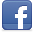 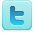 